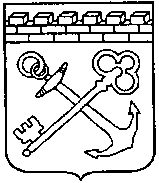 АДМИНИСТРАЦИЯ ЛЕНИНГРАДСКОЙ ОБЛАСТИКОМИТЕТ ПО ПРИРОДНЫМ РЕСУРСАМ ЛЕНИНГРАДСКОЙ ОБЛАСТИПРИКАЗот «_____» ________ 2020 года №_______В целях совершенствования организации деятельности Комитета по природным ресурсам Ленинградской области приказываю:1. Утвердить Административный регламент Комитета по природным ресурсам Ленинградской области согласно приложению к настоящему приказу.2. Контроль за исполнением приказа оставляю за собой.Председатель Комитета                                                                                  П.А. Немчинов